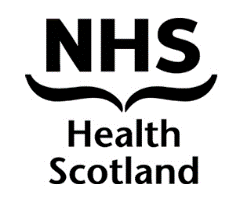 HS Paper 33/19Board Meeting: 21 June 2019We are working towards all our publications being available in an accessible format. In the meantime, if you require this paper in a more accessible format, please contact us using this email address nhs.healthscotland-ceo@nhs.netChair’s ReportRecommendation/action required:Author:					   Sponsoring Director:12 June 2019Chair’s ReportPurpose The purpose of this paper is to provide an update to the Board on my activities since our last meeting and on matters which are not covered by other papers on the agenda.Public Health Scotland, Interim ChairProfessor Jim McGoldrick’s appointment as Shadow Chair of Public Health Scotland was announced on 31 May. I have written to Jim to congratulate him and to offer my support during the transition period. We have agreed to meet as soon as possible after he takes up his position on 1 July. Jim’s appointment is an important milestone on a prolonged journey and my expectation now is that the pace will pick up in terms of Board and senior officer appointments and overall organisation-building. That is of course good news but also means that we will need to be very diligent and focused on the specific governance implications for us as a Board over the next nine months – many of these we have already anticipated and some of them may now begin to materialise.2. 	Chairs meeting with the Cabinet Secretary, 20 MayPerhaps the main item covered with the Cabinet Secretary was the Sturrock Review of NHS Highland, which I’ve previously mentioned to Board Members and I know you are all aware of. The Cabinet Secretary emphasised that all Boards will be expected to report on their responses to the Review and so I do commend it to everyone as an important document to read, not just in the NHS context but as an important source of guidance and learning for all public bodies.	3.	NHS Scotland Annual Event I visited the NHS Scotland Annual Event at the SECC in Glasgow on its first day, 30th May. Our exhibition stand was well presented as always and my thanks to all staff who represented us so well over the two days of the event.4.	International Making Place Conference, Glasgow, 10 JuneI introduced and chaired the morning session of this conference, which NHS Health Scotland organised, on 10 June with the other speakers in that session including Aileen Campbell, Cabinet Secretary for Communities and Local Government, Sir Harry Burns, Monica Kosinca of the World Health Organisation and the Lord Provost of Glasgow. It was clear to me from the event that the Place Standard has now moved very firmly from its conceptual beginnings to becoming a highly practical tool being applied to make a difference to community wellbeing throughout Scotland, the rest of the UK and internationally. It will form an important part of our legacy to Public Health Scotland and all those involved in its design and implementation deserve credit for its success.5.	Finance and Resource Implications Any finance and resource implications arising from the governance matters mentioned above will be covered during the meeting.6.	Staff PartnershipAny partnership issues arising from our governance considerations will be reported during the Board meeting.7.	Communication and Engagement There are no specific communications issues arising from this paper which are not addressed through other relevant plans.8.	Corporate RiskAny additional risks associated with this update will be covered during the 	meeting.9.     	Issues Associated with Transition	 The key change and transition issues have been identified in the items noted 	 above.10.     Promoting Fairness 	  There are no issues arising from this paper.11.    Sustainability and Environmental Management          There are no specific issues arising from this paper.12.    Action/Recommendations         The Board is asked to note the report.David CrichtonBoard Chair12 June 2019The Board is asked to note the report.David CrichtonBoard Chair